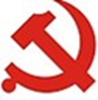 经济与管理学院党委工作简报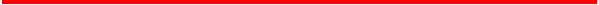 经济与管理学院党支部11月党委工作简报十一月份，经济与管理学院各党支部有序开展了各项工作。学院各党支部工作有条不紊进行，教工党支部组织观看了《榜样3》专题片，认真学习领会习近平总书记新时代中国特色社会主义思想的精神实质和实践要求；学生党支部组织观看《榜样3》专题片、焦点访谈《网上谍影》新闻专题片、《平语近人——习近平总书记用典》专题节目，并组织学生参观“伟大的变革—庆祝改革开放40周年大型展览”，丰富支部生活。现将十一月份工作汇报如下:教师党支部会计学党支部1、观看 “榜样3” 并召开支部大会展开观后感讨论，感受榜样的激励作用。2、参加社区党组织活动，例如反腐倡廉活动。3、登记元旦福利。积极配合准备落实511党建项目。4、支部书记向党总支书记汇报工作，为党员评议做准备。5、配合并积极参与大学及学院工会各项活动，如踢毽子。跳绳和拽鼓活动。6、配合学院领导和专业专家，组织召开教研室关于教改立项的紧急会议，及时纠正了申报程序和内容的错误。金融国贸党支部1、教研室与支部组织全体老师沟通工作和情感问题。2、支部党员发挥带头作用，教学任务顺利安排。3、组织工会换届与活动。4、承担监考任务党员群众积极踊跃。5、及时布置安排职称评聘工作。经济学党支部1、教研室各位党员教师对基层党建重点难点项目《提高党支部组织生活质量》和和华北电力大学做“新时代‘四有’好老师和‘四个引路人’”学习实践活动理论研究项目《融合思政教育的新时代经管类课程育人模式研究---以微观经济学课程为例》进行了讨论和交流，老师们对各个课题研究内容和研究思路进行了充分地讨论，表达了各自的观点。2、教研室各位党员教师学习了《中国共产党支部工作条例（试行）》的主要内容。3、提醒各位党员抓紧时间在北京高校教师党员在线学习相关课程，至少获得12学分。4、组织党员教师学习了《经济与管理学院“511”党建全员育人项目工作方案》，并对初步任务分工和工作方案进行了讨论。信息管理党支部1、进行合格支部建设和合格党员行为规范讨论。2018年11月6日下午15：00，教研室在教一633开会，重点围绕着党支部建设以及合格党员行为规范进行讨论。2、党支部会同教研室组织教职工开展《榜样3》学习研讨座谈会。营销党支部1、汇总统计元旦节日的工会福利。2、“双带头人”党支部书记工作建设工作讨论，包括开设微信公众号；持续推进“建设服务型党支部”工作；启动本科生学业导师制度等。3、组织老师们参加出版社的书展和赠书活动。4、组织老师参加工会换届选举大会。5、组织老师们收看《榜样3》。6、组织老师们参与中医健康义诊和调理活动，并提醒大家不要轻易购买器材和医药。7、组织老师们参加“拓展鼓”活动。8、组织老师们和营销1701班共同开主题班会，正式实施市场营销专业的本科生学业导师制。学生党支部博经管1647班党支部1、积极组织召开民主生活会，组织支部党员认真学习党章党规、学习习近平总书记的相关讲话精神，做合格党员。在组织学习相关材料的同时，支部党员认真讨论学习，发表自己的看法和理解。在学习结束后，支部党员对学习热点问题、感想相互分享互相监督。2、对三位同志进行政审，完成发展对象相关材料，经上级党委审核后，召开预备党员接收大会。博经管1746班党支部1、11月13日，党支部全体党员在教一214集中收看了《榜样3》栏目，并就观后感想进行了热烈的讨论。2、11月19日，在院党委的统一号召下，集中统一观看《榜样3》栏目，支部每位党员于活动后提交了手写版观后感一份，以表达对偶像们敬意和向他们积极靠拢的志向！ 3、11月22日，组织支部同志于晚间19:30在教一207观看了焦点访谈播出的网络反窃密新闻专题片《网上谍影》。博经管1847班党支部11月我支部进行了习近平新时代中国特色社会主义思想专题学习，并开展了“廉洁教育、警示教育”主题党日活动。研经管1627班党支部1、支部于11月19日周一中午12点20在教一12阶梯，集体统一观看《榜样3》。观看结束后，每位党员手写观后感一份，并放入党员档案。2、11月22日19:40，组织党员收看焦点访谈将播放网络反窃密新闻专题片《网上谍影》，并组织党员在研讨空间统一观看。研经管1628班党支部1、11月19日，组织党员在教一12阶梯教室集体观看了《榜样3》观看结束后，每一位支部成员都写了观看学习心得。2、11月22日晚，组织观看了名为《网上谍影》的焦点访谈网络反窃密新闻专题片，到会同志认真观看了节目内容，并在观看结束后就当下网络信息安全问题进行了积极的交流讨论，提醒周围同学老师关注网络信息安全问题，要有网络信息安全防范意识。3、11月26日，我支部对本年度发展党员情况进行梳理，统计分析了党支部成员及班级积极分子成员具体情况。研经管1629班党支部1、支部全体党员于11月19日集体在教一12阶梯统一观看《榜样3》。观看完毕后，本支部全体党员都主动书写了观后感。2、组织支部党员同志观看11月22日焦点访谈播放的网络反窃密新闻专题片《网上谍影》。其中支部五名同志前往教一207与学院其它支部统一观看，支部剩余同志则自行组织起来观看该节目，加强自身意识建设。重点关注该专题片中传达的反窃密思想，各位支部成员观看后一致认为，在平日学习生活及未来工作中，要始终贯彻保密意识，维护集体和国家利益。研经管1630班党支部1、支部党员集中观看《榜样3》。2、支部党员集中观看《网上谍影》。3、支部全体党员集中学习《中国共产党支部工作条例（试行）》。研经管1631班党支部1、组织本支部的党员同志参加观看《榜样3》的党员专题片节选片段，认真学习领会习近平总书记新时代中国特色社会主义思想的精神实质和实践要求。2、要求支部党员观看学习《榜样3》，重温优秀党员的事迹，并在支部会议以及线上交流观看心得，深刻感受并学习党员的无私奉献精神。3、学习经济与管理学院“511”党建全员育人项目工作方案，提出意见和建议。4、2018年11月22日组织观看网络反窃密新闻专题片《网上谍影》。针对存在的网络安全保密意识淡薄，网络安全保密知识缺乏，对网络安全保密认识模糊等特点，通过教育引导大家充分认识窃密与反窃密斗争的严峻形势，充分认识计算机网络泄密的严重危害和加强网络安全保密工作的重要意义。研经管1727班党支部研经管1727班党支部响应上级党委号召，组织支部党员观看焦点访谈以及《榜样3》，并且组织党员进行思想交流，切实加强党员的思想教育。研经管1728班党支部1、11月我支部开展廉洁教育、警示教育系列主题活动，学习习近平新时代中国特色社会主义思想，深刻领会坚定不移全面从严治党的重大部署，教育党员严守政治纪律和政治规矩。2、支部于2018年11月19日学习收看了《榜样3》专题节目。3、支部于2018年11月22日响应学校号召，组织观看了《网上谍影》，与互联网时代特点紧密贴合。大家在观看后以多种形式记录观后感，表示通过观看《网上谍影》，认识到互联网是一个没有硝烟的战场，要在今后工作和生活中，进一步提高保密意识，时刻牢记国家安全。研经管1729班党支部1、支部党员组织全班全体同学集中观看《榜样3》。2、支部党员组织全班同学集中观看《网上谍影》。3、支部全体党员集中学习《中国共产党支部工作条例（试行）》。研经管1730班党支部1、召开支部大会，确定发展对象。2、召开接受王晓海同志为中共预备党员的会议。3.学习新时代中国特色社会主义思想-从严治党。本次学习由杨猛同志主持，支部共同学习了“从严治党”。随后支部成员发表感想和体会进行共同讨论交流。研经管1731班党支部1、集中观看了专题节目《榜样3》。3、11月22日，组织支部党员在教一207集中观看焦点访谈播放的网络反窃密新闻专题片《网上谍影》。研经管1732班党支部研经管1732班党支部采取自行观看后撰写观后感和学习体会在支部群里进行沟通交流的形式进行学习。研经管1828班党支部1、支部召开全体党员大会讨论新一期发展对象培训班人选。会议选出廖鸣娟参加2018年11月的发展对象培训班。2、组织党员学习收看《榜样3》专题节目，并分享自身的学习心得。3、按照中共北京市纪委机关、中共北京市委组织部和中共北京市委教育工委《关于规范基层党组织纪律检查委员设置的通知》要求，我支部召开支委会讨论如何设立纪检委员。会议决定由宣传委员林童尧兼职研经管11828班党支部纪检委员。研经管1829班党支部1、推选一位党员发展对象参与2018年第二期培训班。2、19日，党支部全员汇聚一堂，共同观看纪录片《榜样3》。22日晚，组织班级同学开展党课学习活动，大家在教一344集中观看了网络反窃密新闻专题片《网上谍影》。4、27日晚，支部开展党课学习活动，全体党员和预备党员在教一649集中观看了《平语近人——习近平总书记用典》节目。研经管1830班党支部1、组织党支部成员观看《榜样3》，并撰写心得体会。2、根据学校《关于规范基层党组织纪律检查委员设置的通知》召开党支部大会，选举纪律检查委员。3、召开党支部大会，预备党员转正。研经管1831班党支部1、 对经过一年以上培养教育和考察、基本具备党员条件的入党积极分子，在听取培养联系人、党员和群众意见后，确定发展对象，并参加新一期发展对象培训班。2、根据《关于规范基层党组织纪律检查委员设置的通知》要求，召开支部大会，补选纪律检查委员。3、组织支部党员和同学观看《榜样3》，学习榜样先进事迹。4、组织支部党员和同学收看焦点访谈网上专题片《网上谍影》，学习反间谍知识。5、组织支部党员观看《平语近人——习近平总书记用典》系列节目，并写下心得体会。研经管1832班党支部1、召开了支部会议讨论了关于预备期已满的预备党员单钰淇同志转正问题。会议做出了关于同意单钰淇同志转正申请的决议。2、召开支部会议就经过一年以上培养教育和考察、基本具备党员条件的入党积极分子郭畅、石玉洁、周昊翀、王佳倪确认为发展对象问题进行讨论，最终确周昊翀同志为发展对象。3、根据学校办公平台发布了《关于规范基层党组织纪律检查委员设置的通知》，本支部共3名支部委员，按照要求召开了党支部委员会议调整委员分工。经过讨论，会议决定由组织委员魏依濛兼职纪律检查委员。4、为深入学习贯彻落实习近平新时代中国特色社会主义思想和党的十九大精神，进一步推进"两学一做"学习教育常态化制度化，11月26日，组织观看学习了《平“语”近人——习近平总书记用典》的第八集“腹有诗书气自华”。5、在班级党员的组织下，研经管1832班全体同学，以宿舍为单位观看了焦点访谈播放的网络反窃新闻专题片《网上谍影》。六、在学院党委组织下，研经管1832党支部全体成员观看学习《榜样3》观看结束后，全体党员同志就本次观看的感想递交了心得体会。2016级学生党支部1、2018年11月8日，经济与管理学院2016级学生党支部“改革开放40周年”主题党课活动在教一305举行。2、11月份，发展对象课程开班。3、按照北京市委组织部、北京市委教育工委通知要求，11月15日经济与管理学院2016级学生党支部于教一301教室组织支部全体党员、预备党员观看学习由中央党支部、中央电视台联合录制的《榜样3》纪录片。4、为庆祝改革开放40周年，深入学习贯彻习近平新时代中国特色社会主义思想，2018年11月18日，华北电力大学经济与管理学院2016级学生党支部在支部书记何一老师的带领下前往中国国家博物馆参观“庆祝改革开放40周年大型展览”。5、2018年11月29日,经济与管理学院2016级学生党支部于教一301召开了预备党员转正大会。6、11月20日，支部召开接收预备党员大会。2017级学生党支部1、坚定不移做好组织纪律工作 助力全面从严治党。2018年11月15日，华北电力大学经济与管理学院2017级学生党支部举行坚定不移推动全面从严治党向纵深发展主题党日活动，孙冬阳老师发表题为管党治党一刻不能松懈的讲话，勉励大家以更高标准要求自己，严守政治纪律，向榜样学习。2、参观“伟大的变革—庆祝改革开放40周年大型展览”。2018年11月28日，华北电力大学经济与管理学院2017级学生党支部的同学们一同前往国家博物馆，参观“伟大的变革—庆祝改革开放40周年大型展览”。